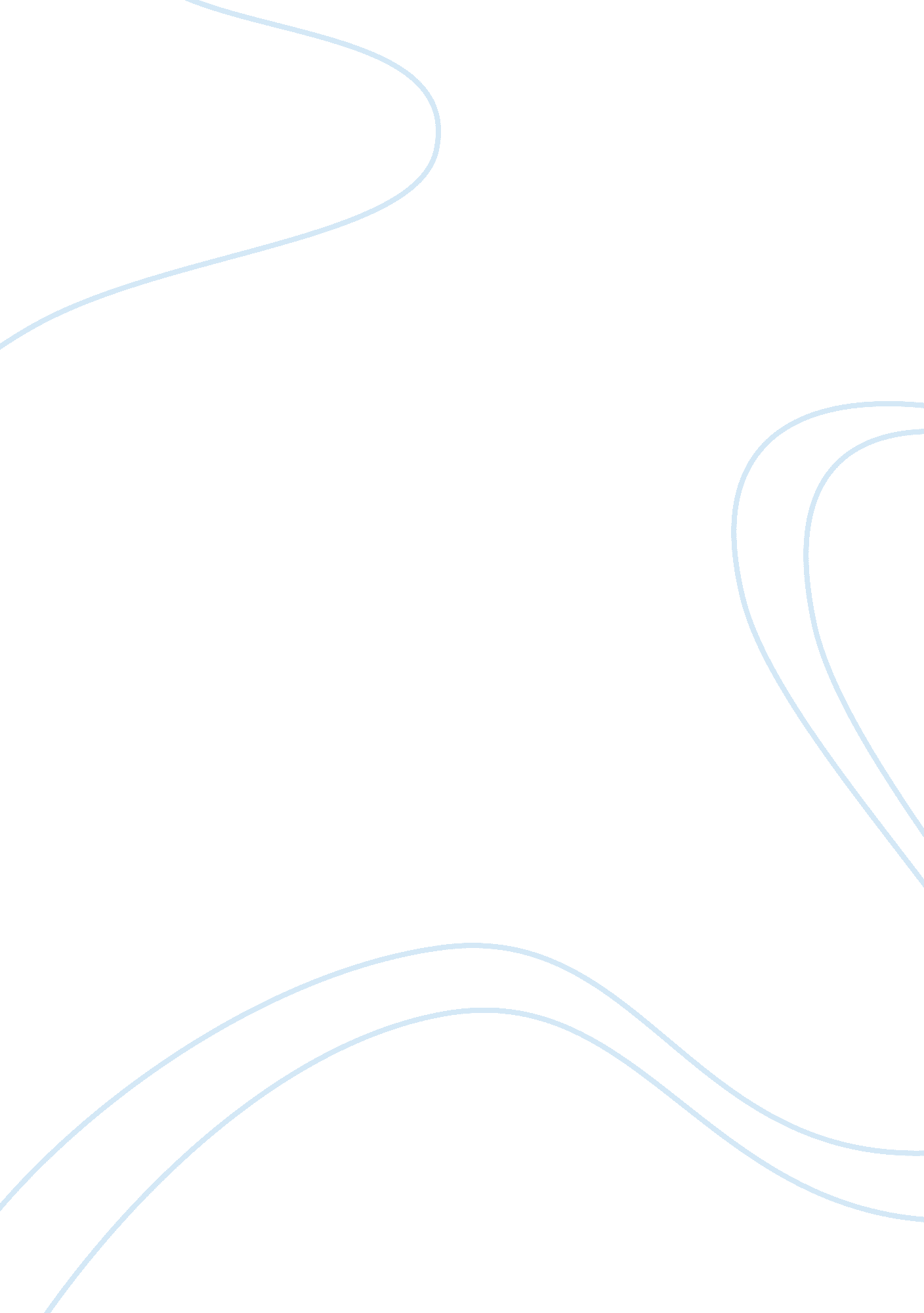 Living in the dorm is noisyLinguistics, English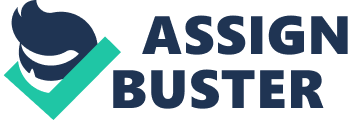 Living in the dorm is noisy Living in the dorm is noisy. When are lumped together in one place, they tend to become rowdy and very noisy. The noise that they create varies and could range from simple conversation to playing loud music that could shatter the eardrums of everybody in the dormitory. Conversations become a noise when the talk becomes too loud. This is particularly true when a group is discussing about crazy things that heckling becomes inevitable. When that happens, yelling and laughing becomes part of the conversation. This would have been okay during a picnic or an outing but not in a dormitory when there are people studying. There are also some students who like to practice musical instruments in the dormitory. Since they are really not yet that good in playing musical instruments, they produce more of a noise than music which is a distraction to people studying. There are also loud people in the dorm who cannot seem to keep their peace making the entire dormitory a noisy place. Finally, the most annoying noise in the dormitory is loud music particularly those genre in rock and roll music that sounds like the devil yelling with such a loud base that it could almost make the whole structure to collapse. This noise does not only bothers other students who wanted to have serenity in the dorm so they can study but also an assault to their senses especially if those students are not into loud music such as rock and roll. 